Energy Company Obligation (ECO)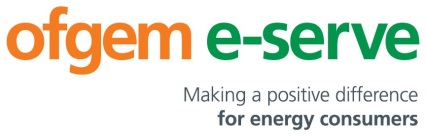 U-Value Consultation Questionnaire – Feb 16Energy Company Obligation (ECO)U-Value Consultation Questionnaire – Feb 16BackgroundThe questions below relate to the consultation on requirements for over-writing U-values for cavity wall insulation measures which can be found on our website :https://www.ofgem.gov.uk/publications-and-updates/eco2-consultation-requirements-overwriting-u-values-cavity-wall-insulation-measuresOur proposals consist of three main parts:a. introducing an upper limit for overwritten U-values,b. stipulating the evidence that we expect to be in place when a U-value is overwritten and how we expect inputs to be collected, and c. a regime to monitor these measures; we suggest three approaches for implementing monitoring. Notes For CompletionPlease complete all relevant sections of the document by selecting an answer for the question and then providing reasons/evidence for your response in the box provided.  If you do not wish to answer a question please select ‘N/A’. The questionnaire should be completed in typeface and returned via email to eco.consultation@ofgem.gov.uk by close of play 7 March 2016.BackgroundThe questions below relate to the consultation on requirements for over-writing U-values for cavity wall insulation measures which can be found on our website :https://www.ofgem.gov.uk/publications-and-updates/eco2-consultation-requirements-overwriting-u-values-cavity-wall-insulation-measuresOur proposals consist of three main parts:a. introducing an upper limit for overwritten U-values,b. stipulating the evidence that we expect to be in place when a U-value is overwritten and how we expect inputs to be collected, and c. a regime to monitor these measures; we suggest three approaches for implementing monitoring. Notes For CompletionPlease complete all relevant sections of the document by selecting an answer for the question and then providing reasons/evidence for your response in the box provided.  If you do not wish to answer a question please select ‘N/A’. The questionnaire should be completed in typeface and returned via email to eco.consultation@ofgem.gov.uk by close of play 7 March 2016.BackgroundThe questions below relate to the consultation on requirements for over-writing U-values for cavity wall insulation measures which can be found on our website :https://www.ofgem.gov.uk/publications-and-updates/eco2-consultation-requirements-overwriting-u-values-cavity-wall-insulation-measuresOur proposals consist of three main parts:a. introducing an upper limit for overwritten U-values,b. stipulating the evidence that we expect to be in place when a U-value is overwritten and how we expect inputs to be collected, and c. a regime to monitor these measures; we suggest three approaches for implementing monitoring. Notes For CompletionPlease complete all relevant sections of the document by selecting an answer for the question and then providing reasons/evidence for your response in the box provided.  If you do not wish to answer a question please select ‘N/A’. The questionnaire should be completed in typeface and returned via email to eco.consultation@ofgem.gov.uk by close of play 7 March 2016.Respondent DetailsRespondent DetailsRespondent DetailsOrganisation Name:Completed By:Contact Details:1. U-value Limit1.1 Do you agree that it is unreasonable for the U-value of a cavity wall measure to exceed 1.6 W/m²K in premises in the age bands B-K?Please provide details and supporting evidence for your response below.1.2 Do you agree that we should implement a limit of 1.6 W/m²K for overwritten U-values for cavity wall measures in premises in age bands B-K?Please provide details and supporting evidence for your response below.2. Evidence Requirements2.1 Do you agree that relevant inputs should be collected for the U-value calculation via an intrusive inspection, using a borescope for example?Please provide reasons for your response below.2.2 What types of evidence do you suggest would support the inputs used for a new U-value calculation?Please provide reasons for your response below.2.3 Do you agree that the types of evidence listed in paragraph 2.5 are practical to provide?Please provide reasons for your response below.2.4 Do you agree that the evidence listed in paragraph 2.5 is sufficient to support an overwritten U-value? Please provide reasons for your response below.2.5 Do you agree that the inputs for a U-value calculation should be collected by an independent person to increase confidence in the accuracy of overwritten U-values for CWI measures?Please provide reasons for your response below.2.6 Do you agree that an independent person collecting the inputs for a U-value calculation would be practical to implement taking into consideration cost, time and customer journey implications?Please provide reasons for your response below.3. Option 1 – Additional Monitoring Questions3.1 Do you agree that option 1 would increase confidence in the accuracy of overwritten U-values for CWI measures?Please provide reasons for your response below.3.2 Do you agree that option 1 would be practical to implement, taking into consideration cost and time implications?Please provide reasons for your response below.3.3 Do you agree that a score monitoring agent is suitably qualified to answer the proposed questions relating to the U-value inputs?Please provide reasons for your response below.3.4 Do you agree that the proposed additional score monitoring questions are appropriate for identifying where overwritten U-values are incorrect?Please provide reasons for your response below.3.5 Are there any additional questions that you think would help to identify inaccuracies in overwritten U-value calculations? Please provide reasons for your response below.3.6 Can you please estimate how long you think it will take for these new questions to be implemented into your systems? Please provide reasons for your response below.3.7 Do you foresee any issues if the questions were implemented during a monitoring quarter? Please provide reasons for your response below.4. Option 2 – Ongoing Monitoring4.1 Do you agree that option 2 would increase confidence in the accuracy of overwritten U-values for CWI measures?Please provide reasons for your response below.4.2 Do you agree that option 2 would be practical to implement, taking into consideration cost and time implications?Please provide reasons for your response below.4.3 If we were to implement a new monitoring regime in order to verify the accuracy of overwritten U-values for CWI measures, do you agree with the sample size and reporting timeframes outlined in paragraph 2.12?Please provide reasons for your response below.5. Option 3 – Audit Regime5.1 Do you agree that option 3 would increase confidence in the accuracy of overwritten U-values for CWI measures?Please provide reasons for your response below.5.2 Do you agree that option 3 would be practical to implement taking into consideration cost and time implications?Please provide reasons for your response below.6. Additional Questions6.1 Do you have concerns with U-values being overwritten for other ECO measure types?Please provide details and supporting evidence for your response below.6.2 If you do not agree with any of proposals outlined, could you please suggest an alternative approach which you consider would provide assurance that U-values are being accurately overwritten for CWI measures? Please provide details and supporting evidence for your response below.6.3 Do you agree that the proposals outlined above will enable U-values to continue to be overwritten for CWI measures where this is appropriate?Please provide reasons for your response below.